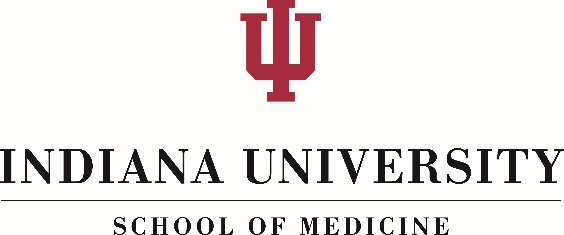 Policy TitlePolicy Number(e.g., IUSM FIN-PO-0005)(Procedures, Definitions, Sanctions, Additional Contacts, Forms, and Related Information may be omitted if those categories do not apply to a specific Policy.)ScopeWho is affected by this Policy or needs to read it.Reason for PolicyThis section should include the reason or rationale for the Policy, may describe the problem or conflict that the Policy will resolve and may include reference to regulatory or legal reasons for the Policy.Policy StatementState the step-by-step details of the policy here.ProceduresStep by step how-to procedures for this policy if applicable.DefinitionsDefine any specialized terms used in the Policy. Use italics when writing out the word that you are defining.SanctionsDescribe the appropriate sanctions if any, such as disciplinary action of employees or students and/or civil or criminal penalties. Additional ContactsFormsList any related forms and link if possible.Related InformationList any other Policies, or information that should be cross-referenced, such as legal or regulatory information.  (There is no room for any explanatory text in this section- only a list of titles and/or links.)HistoryIUSM FIN-PO-0005, 02 January 2014, first draft of Policy.Policy reviewed for content on 09 January 2014.Policy given final approval and published on 16 January 2014.Policy updated on 08 May 2017.
ScopeReason for Policy Policy StatementADDITIONAL DETAILS
ProceduresDefinitionsSanctions Additional ContactsFormsRelated InformationHistory


Effective:   01/16/2014Last Updated: 12/12/2022Responsible University Office: 
Dean’s Office – Administrative Services Responsible University Administrator:
Jamie DimondExecutive Associate Dean for Administrative ServicesPolicy Contact:
Jamie Dimondjbdimond@iu.eduSubjectContactPhoneEmailPolicy